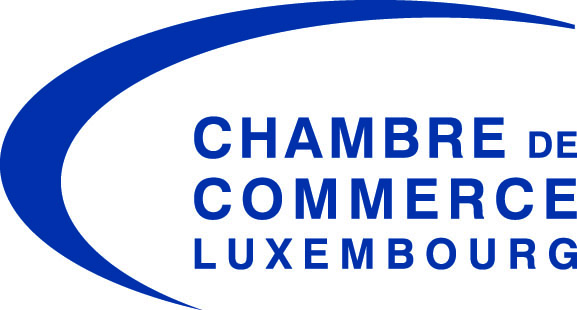 Trade mission to Mexico & Colombia
Program Business delegationOctober 4 – 10, 2015Mexico, BogotaProgramas of 30th of September, 2015The Chamber of Commerce recommends you to book the following flights: Luxembourg-Francfort-Mexico:LH6863D 04OCT 7 LUXFRA SS1  1040  1130            		(Luxair-Lufthansa)                                  LH 498D 04OCT 7 FRAMEX SS1  1325  1820            Mexico-BogotaAM 708D 06OCT 2 MEXBOG SS1  1800  2250 			(Aeromexico)Bogota-Francfort-LuxembourgLH 543Z 09OCT 5 BOGFRA SS1  2055  1505   10OCT 6 	(Luxair-Lufthansa)                                  LH6866Z 10OCT 6 FRALUX SS1  1700  1745  Bus transfers are organised according to the proposed flights. Participants travelling on other flights will arrange their own transfers from and to the airport.Each participant is personally responsible for his/her flight reservations.Please be punctual for the group transportations by bus.  Sunday, October 4th: Luxembourg-Mexico18.20	Arrival at Mexico AirportTransfer by bus to the 	Hôtel JW Marriott Hotel Mexico City	Andres Bello 29 Mexico City 
Distrito Federal  11560 Mexico  
T: +52-55-59-99 0000http://www.marriott.com/hotels/travel/mexjw-jw-marriott-hotel-mexico-city/ 20.50	Meeting point in the lobby and departure by foot21.00	Dinner briefing, offered by the Luxembourg Chamber of Commerce, about the program of the entire mission and on cultural aspects on how to do business in Mexico	Venue: El Bajio Polanco (Restaurant with typical Mexican food)	Calle Alejandro Dumas 7, Miguel Hidalgo	Mexico City	http://www.restauranteelbajio.com.mx/en/index.html 	Dress code: casualMonday, October 5th : Mexico08.30-12.00	General seminar about Luxembourg and Mexico with focus on ICT, logistics	Venue: Hôtel JW Marriott Hotel Mexico City	Final program (see invitation)Afternoon	Pre-arranged individual business meetings with companies organised according to the participant’s requests in close cooperation with Trade and Economic Attachée on the spot.	The meetings will take place in the local companies, or possibly at the hotel (Library). Companies can use Taxi services offered by Marriott. Please contact M. Celso Tellez, Cellphone: 0052 1 55 9105 3138 - celsotellez@hotmail.com – Price : 15 EUR/250 MXN/hour for trips inside Mexico city metropolitan area) 18.15 	Meeting point in the lobby and group transportation by bus to the Ambassador residence19.00-21.00	Reception offered by the Luxembourg Chamber of Commerce at the Residence of the Belgian Ambassador in Mexico where the Luxembourg participants will have the possibilities to invite their high level contacts or prospects . Dress code: business attire
Address:  Residencia del Embajador de Bélgica                                                                       	Parque Vía Reforma 2084                                                                  	 Lomas de Reforma                                                                                      	11020 México, D.F.           21.00	Group transportation by bus back to the hotel                                                          Tuesday, October 6th : Mexico-BogotaImportant note: 	Please do the check out before the departure for the group visit of start up Mexico and bring your luggage with you. We won’t come back to the hotel after the visit and we will go straight to the airport.Morning 	Pre-arranged individual business meetings with companies organised according to the participant’s requests in close cooperation with Trade and Economic Attachée on the spotThe meetings will take place in the local companies, or possibly at the hotel (Library).12.20	Meeting point in the lobby and group transportation by bus for the group visit to startupmexico (http://bit.ly/1bK2S7Z)   	13.00			Group visit of startup Mexico: www.startupmexico.comStartup Mexico is the first innovation campus for entrepreneurs. It is a super hub that includes recently established high-impact businesses, seed funds, corporate implants and services for entrepreneurs, all under the same roof, to create a new type of ecosystem that encourages collaboration, innovation and a more competitive Mexico.Address:  SUM Start-up MexicoIgnacio Allende 21, Ampliación Torreblanca, Miguel Hidalgo, 11289, Mexico, DFProgram: 	welcome		Visit of the hub		Short informal meeting and presentation		Networking session14.30			End of the visit and group transportation by bus to the airport18.00	Flight Mexico-Bogota with Aeromexico22.50	Arrival in Bogota and Transfer by bus to the 
Hôtel JW Marriott Hotel Bogota 
Cl. 73 #8-60, Bogotá, Cundinamarca
Columbia	T: +57 1 4816000
http://www.marriott.com/hotels/travel/bogjw-jw-marriott-hotel-bogota/ Wednesday, October 7th : Bogotamorning	free13.00 – 14.30 	Registration & networking lunch 14.30 – 15.15	General seminar about Luxembourg and Colombia with keynote speech of HE Pierre Gramegna, Minister of Finance	with simultaneous translation15.15 – 16.40	Split into 2 sessions:Stream 1 (ALFI) : focus on investment fundsStream 2 (CC) : focus on business (ICT, Logistics)16.40 – 17.30	Joint closing coffee break 	Final program (see invitation)
Evening		FreeThursday, October 8th : Bogota09.00	Meeting point in the lobby and group transportation by bus to the flowerfarm10.00	Group visit to the Grupo Andes flowerfarm (+-1h30)	Flores de los Andes Farm 	http://www.floralife.com/sp/spotlight/farm/Jardines-de-Los-Andes 	Contact person: Mr. John Vaughn – T: +571-6843988 / +571-6833020 - jv@grupoandes.com 	Address: Calle 86 No. 11-08 Bogotá, Colombia - Bogotá Plateau 8,500 ft above sea level11.30	End of the visit and group transportation by bus back to the hotel	Afternoon	Pre-arranged individual business meetings with companies organised according to the participant’s requests in close cooperation with Trade and Economic Attachée on the spot			The meetings will take place in the local companies.18.15	Meeting point in the lobby and group transportation by bus to the Ambassador residence19.00 -21.00	Reception offered by the Luxembourg Chamber of Commerce where the Luxembourg participants will have the possibilities to invite their high level contacts or prospectsDress code: business attire
Address: Residencia del Embajador de Bélgica Cra 4 A No 26 A – 15 Bosque IzquierdoBogota	                                                            21.00	Group transportation by bus back to the hotel                                                          Friday, October 9th : Bogota-LuxembourgMorning	Pre-arranged individual business meetings	17h30	Meeting point in the lobby and group transportation by bus to the airport20.55	Flight back to Luxembourg via FrancfortSaturday, October 10th:    Arrival in Luxembourg at 17.45business to business meetingsIn Mexico and Bogota, pre-arranged individual business to business meetings can be organised according to your requests. Companies interested have to complete carefully the registration form and provide the Luxembourg Chamber of Commerce with a company ‘profile. This profile will be translated into Spanish. The Attachées on site will try to satisfy your wishes in the best way they can in order to propose tailor-made meetings. In the meantime, we strongly recommend you to do your own research in order to find potential matching companies and communicate us these potential “targets” for your company. By doing so, you have more chance to have fruitful meetings. It can include companies located outside the city center as well.Mexican and Colombian companies will be contacted in order to set up meetings in advance and make programs for each Luxembourg company. Any company requesting pre-arranged individual business to business meetings will receive a final timetable on the spot.For further information, please contact mexcol2015@cc.lu – Tel: +352 42 39 39 481.Contact PersonsChamber of Commerce:Violaine Mathurin	+352 621 363 084
Sabrina Aksil	+352 621 363 102Economic & Commercial Attachée in Mexico:Florence Vanholsbeeck	+52 1 55 9195 6662Economic & Commercial Attachée in Bogota:Marjorie Inghels	+57 3 10 2700 464Further information about Mexico & ColombiaMexico:Exchange rate (17/09/2015) : 100 MXN = 6.04 $ = 5.34 €Factsheet CCCIA World factbook on MexicoLe Mexique sur le site de l'AwexPromexico: Mexico promotion agencyConseils sur comment aborder le marché mexicainColombia:Exchange rate (17/09/2015) : 10.000 COP = 3.35 $ = 2.95 €Facthsheet CCCIA World factbook on ColombiaColombia Promotion AgencyLa Colombie sur le site de l'AwexChambre de Commerce franco-colombienneBelgian Luxembourg Chamber of Commerce for Colombia : BelCol